商务部培训中心文件商培训字〔2017〕95号关于举办第十四期深化“放管服”改革与优化营商环境暨互联网+政务服务经验交流会的通知各有关单位： 以优化营商环境为重点，进一步深化“放管服”改革，全面推进“互联网+政务服务”既是生产力、驱动力，也是吸引力、竞争力，更是增强我国经济发展内生动力的治本之策。各地如何下好优化营商环境的“先手棋”？牵住“放管服”改革的“牛鼻子”？以更大力度、更实举措打造国际营商环境，释放经济发展新动能；如何大力推进“互联网+政务”，创新“一个窗口管受理、一枚印章管审批、一纸清单管流程、一张网络管效率”等审批模式，以标准化引领政务服务的创新与实践，真正做到审批更简、监管更强、服务更优是当前重大而又迫切的课题。为深入探讨“放管服”改革的理论与地方实践，交流互联网+政务服务的管理模式与运营机制，  做好基层承接审批、核准、备案工作，切实提高系统干部改革创新、服务保障和依法行政能力，商务部培训中心（商务部国际商务官员研修学院）决定举办第十四期深化“放管服”改革与优化营商环境暨互联网+政务服务经验交流会。交流会由北京国商经合管理咨询中心（国商机构）承办。现将有关事宜通知如下：一、学习交流内容（一）以优化营商环境为突破口,深化“放管服”改革1.“放管服”改革的回顾展望与重点任务2.法治化、国际化、便利化营商环境建设的内涵、思路3.影响营商环境的“堵点”、“痛点”和“盲点”4.优化营商环境的关键问题、关键环节5.完善体制机制保障，推进“放管服”改革的地方实践 (二)互联网+政务服务的理论与实践1.互联网+ 政务服务大厅的发展背景与趋势2.推进互联网+政务服务的相关政策及内涵3.大数据应用与政府数据开放服务平台建设4.互联网+政务服务平台顶层设计的理论和思路5.互联网+政务办事大厅的本质特征与构建策略（三）以标准化引领政务服务的创新与实践1.推进政务服务标准化建设的意义、步骤和方法2.服务标准化工作总体框架、内容编制与主要任务3.推进政务服务标准建设的举措与网上审批试点经验4.政务服务信息化平台建设与各地政务服务标准化特色5.坚持审管分离与强化标准引领的主要举措（四）行政审批局的运营管理与地方实践经验交流1.行政审批项目流程再造的难点和存在的问题2.案例分析互联网+政务服务的运营与应用3.行政审批局运营管理与政务服务体系构建的交流4.信息化推进“放管服”的工作实践5.“互联网 + 政务服务”的浙江实践6.杭州、北京、南京、宁波等地政务服务管理的经验交流（五）参观考察与现场教学拟实地参观考察杭州市行政服务中心，听取相关工作情况介绍，现场进行交流和探讨。二、拟邀交流专家    拟邀请国家行政学院、先进地区政务服务中心相关领导及“互联网+政务”平台建设领域专家授课并进行现场答疑和交流。三、参加对象地方各级政府法制办（局）、审改办、编办及各地分管行政审批制度改革工作的有关负责人；政务中心、便民服务中心及公共资源交易中心等相关单位工作人员,各地可组织本地相关单位参加。四、时间地点	  2017年9月26—29日（26日全天报到）   杭州市五、费用及报名方式会务费3800元/人（费用包括教学、教材、场地、考察、会务等，如汇款请注明项目编号：C17H43）,食宿统一安排,费用自理。即日起报名，请参会人员将报名回执表传真至会务组，会务组向参会人员发送报到通知，详告具体事宜。六、联系方式联系人：张 军    崔春雅  电  话: 010-62597855   13911818715  传  真：010-62597855邮  箱：47025@qq.com网  址：http://pxzx.mofcom.gov.cn 附件：第十四期深化“放管服”改革与优化营商环境暨互联网+政务服务经验交流会报名回执表                                        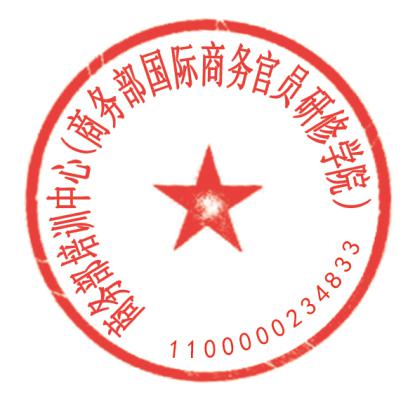 商务部培训中心（商务部国际商务官员研修学院）2017年7月13日附件：  第十四期深化“放管服”改革与优化营商环境暨互联网+政务服务经验交流会报名回执表注：本表复印有效，请逐项填写后将回执传真至会务组会务组联系方式：联系人:张 军 13911818715（微信同号）     电话（传真）：010-62597855   邮箱: 47025@qq.com 单位名称电子邮箱电子邮箱电子邮箱电子邮箱联系电话传    真传    真传    真传    真联系地址经办人经办人经办人经办人参会人数本单位共    人参会，其中：男    名，女    名本单位共    人参会，其中：男    名，女    名本单位共    人参会，其中：男    名，女    名本单位共    人参会，其中：男    名，女    名本单位共    人参会，其中：男    名，女    名本单位共    人参会，其中：男    名，女    名本单位共    人参会，其中：男    名，女    名本单位共    人参会，其中：男    名，女    名本单位共    人参会，其中：男    名，女    名参会代表详细资料姓  名性别职  务职  务职  务办公电话办公电话办公电话移动电话参会代表详细资料参会代表详细资料参会代表详细资料参会代表详细资料参会代表详细资料会务费3800元/人，食宿费用自理（会议统一安排，也可自行安排）3800元/人，食宿费用自理（会议统一安排，也可自行安排）3800元/人，食宿费用自理（会议统一安排，也可自行安排）3800元/人，食宿费用自理（会议统一安排，也可自行安排）3800元/人，食宿费用自理（会议统一安排，也可自行安排）3800元/人，食宿费用自理（会议统一安排，也可自行安排）3800元/人，食宿费用自理（会议统一安排，也可自行安排）3800元/人，食宿费用自理（会议统一安排，也可自行安排）3800元/人，食宿费用自理（会议统一安排，也可自行安排）住宿天数房型要求房型要求□标间单住□标间拼住 □无需安排□标间单住□标间拼住 □无需安排□标间单住□标间拼住 □无需安排重点希望交流的内容